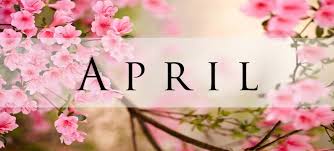 School Council Meeting MinutesMonday, April 23, 20186:30 pm - Learning CommonsWelcoming Prayer (Special Intentions)The Lord’s PrayerOur Father, who art in heaven,
Hallowed be thy Name.
Thy Kingdom come. 
Thy will be done on earth, 
As it is in heaven.
Give us this day our daily bread.
And forgive us our trespasses,
As we forgive those who trespass against us. 
And lead us not into temptation, 
But deliver us from evil. 
Amen.Reports Chair Report: Ana RandOur application for HKCC funding for $500 has been approved.SMB wants to help increase the activity levels in our students.The KFL&A Health Unit have numerous resources available to help support our activity and I would be happy to discuss.  Mary Jane, our health nurse, is away until the 23rd She will make contact with the school when she is back in the office.We’re hoping to have an evening at the school – turn off devices: family timeHealthy Kids Community Challenge is on social media:Please Like/follow the KFL&A Healthy Kids Facebook Page www.facebook.com/KFLAHealthyKids and twitter www.twitter.com/KFLAHealthyKids@KFLAHealthyKids.Please share the page and encourage teachers/parents to also like/follow the facebook and twitter pages.Please consider sharing pictures of how you promoted Power Off and Play! with your school community. When you post on social media, please use the hashtag #HealthyKidsON  Principal Report: Carmine Update Items2nd Parent Night (Responsible Use of Electronics)April 19thLast of the Pro Grant moneyIt was really good! Only 25 people but had a good messageRelevant for parentsKindergarten Playground StructureGave us a quote for $20,000 for about 4 pieces: voted for a big lizard, hippo, step bridge and wall climberCouncil puts in $10,000Earth Day ActivitiesApril 22nd April 23rd – finished up today. Clean upNew ItemsHumboldt BroncosJersey Day$800 got raised through ‘Go Fund Me’We were in the paper! CKWS was hereFamily Math NightGrad students from Queens led itAbout 30 kidsDid a great job!Might do this again EQAO2 week window. Done in 3 days: May 24th, 30th & the 31st Grades 3 & 6 will write it at the same timeTried to make it as least stressful as possibleCatholic Education Week Activities Annie MusicalSold out!School groups coming to see itA group on Staff putting in many hours of work First Eucharist – April 29th @ 1:00pm @ St Paul’sCEW MassUpcoming Events Cross Country Meet – May 14th @School Track and Field Meet – May 28th @ CaraCo Field Flag Football Tournament – May 29th Volunteer lunch on June 12th – Our way to say thank youFundraising Committee Report: Angela AldersonFun Fair date rescheduled – Saturday, May 26th new date(10) Committee members are hard at work organizing what we hope will be another successful eventKnights of Columbus is scheduled to be thereParish Rep Report: May 2nd – Fam Jam @ St. Paul’sGreat food! Fun. Need to RSVPOpen to everybodyCan give a donation if you wishTeacher Rep Report: Melissa MarkotichEnd field tripsGrad – June 21stIt’s @ St. Paul’s. Grad part in the Church – it makes it easierCruise afterTreasurer Report – Brent CookCurrent balance is $8,341.18.Current balance includes some up front Fun Fair expenses and the Pizza Coupon Fundraiser monies.Next Meeting:Monday, May 28th, 2018 (after Fun Fair)In Learning Commons at 6:30-8:00pm